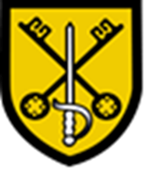 Primary PE and Sport Premium ReportHolywell School – Review 2020/21Objectives:To improve the engagement of all pupils in regular physical activity (30 minutes per day).The profile of PE and sport being raised across the School as a tool for whole School improvement. To increase the confidence, knowledge and skills of all staff in teaching PE and sport.To broaden the sporting opportunities and experiences available to all pupils. Increased participation in competitive sportTo develop a lifelong love of sport and raise awareness of the importance of a healthy active lifestyle.Swimming Data for Year 6 2019/20 Cohort and Year 6 2020/21 – Prior and Post Top-Up sessions – Parental QuestionnaireAcademic Year:2020/21Total Funding Allocation:£19720 (Plus 4076.27 Roll Over from 19/20)Actual Funding Spent:£ 23765.48Roll over to 2021/2022:£30.21What percentage of your current Year 6 cohort swim competently, confidently and proficiently over a distance of at least 25 metres?Year 6 (19/20)     71.1      %Year 6 (19/20)     88.8     %Year 6 (20/21)     67.7     %Year 6 (20/21)     82.8     %What percentage of your current Year 6 cohort use a range of strokes effectively [for example, front crawl, backstroke and breaststroke]?Year 6 (19/20)     76.3     %Year 6 (19/20)     94        %Year 6 (20/21)     65.1      %Year 6 (20/21)     80.2     %What percentage of your current Year 6 cohort perform safe self-rescue in different water-based situations?Year 6 (19/20)     71.1      %Year 6 (19/20)     88.8     %Year 6 (20/21)     62.1      %Year 6 (20/21)     77.2     %Schools can choose to use the Primary PE and sport premium to provide additional provision for swimming but this must be for activity over and above the national curriculum requirements. Have you used it in this way?YesAcademic Year: 2020/21 Total fund allocated: £19720    Plus 4076.27 roll overDate Updated: July 2021Date Updated: July 2021Key indicator 1: The engagement of all pupils in regular physical activity – Chief Medical Officer guidelines recommend that primary school children undertake at least 30 minutes of physical activity a day in schoolKey indicator 1: The engagement of all pupils in regular physical activity – Chief Medical Officer guidelines recommend that primary school children undertake at least 30 minutes of physical activity a day in schoolKey indicator 1: The engagement of all pupils in regular physical activity – Chief Medical Officer guidelines recommend that primary school children undertake at least 30 minutes of physical activity a day in schoolKey indicator 1: The engagement of all pupils in regular physical activity – Chief Medical Officer guidelines recommend that primary school children undertake at least 30 minutes of physical activity a day in schoolKey indicator 1: The engagement of all pupils in regular physical activity – Chief Medical Officer guidelines recommend that primary school children undertake at least 30 minutes of physical activity a day in schoolKey indicator 1: The engagement of all pupils in regular physical activity – Chief Medical Officer guidelines recommend that primary school children undertake at least 30 minutes of physical activity a day in schoolKey indicator 1: The engagement of all pupils in regular physical activity – Chief Medical Officer guidelines recommend that primary school children undertake at least 30 minutes of physical activity a day in schoolKey indicator 1: The engagement of all pupils in regular physical activity – Chief Medical Officer guidelines recommend that primary school children undertake at least 30 minutes of physical activity a day in schoolSchool focus with clarity on intended impact on pupils:Actions to achieve:Funding allocated:Actual:Evidence and impact:Sustainability and suggested next steps:Employment of PE Apprentice/Technician(Increase clubs, increased fixtures)Buy-back into Redborne School Sports Partnership (access to CPD, specialist coaches, tournaments/fixtures)Increase student PA and competition through Orienteering.Purchase of ‘Bubble-Specific’ equipment to be used for duration of COVID restrictions.Continued employment of a PE technician for 16 hours per week, covering 4 days a week.Contact Partnership manger. Arrange money transfer with finance team.Webinar with consultant from Crosscurricularorienteering.co.uk. Construct a bespoke package for students. Package to include staff training, mapping of school, entrance to national competitions and various activities. (COMPLETED JULY ’21)Purchase equipment for various Year group bubbles to allow a continuation of curriculum activities as well as extra-curricular, when guidance allows.1100011293 (Including cost for next Academic year)210019001600160012002300PE Tech newly employed from April ’21. Initially supported with running of clubs when the school was able to provide an appropriate setting for them.  Framework provided for remote competitions. Access to YST resources that have been used in KS2 (hockey) and KS3 (ultimate frisbee) lessons. MANY COVID RESTRICTIONS PLACED ON PARTNERSHIP. NEXT ACADEMIC YEAR PACKAGE ADAPTED TO INCLUDE ACTIVITIES MEANT FOR THIS YEAR.Courses mapped/set up July ’21 ready for use in September ’21. Students to initially use courses in a target group, before moving to lunchtime clubs and cross curricular activities with Year 6 (Pre SATs).Students have opportunity to take part in as normal curriculum/extra- curricular as possible.Continued employment for next academic year. Co-leading sessions with other non-PE staff will increase confidence in their ability to lead in the future. More clubs allowed greater opportunity for participation from students.Buy back package next year.Additional blank cards can be used multiple times. Digital copy of map can be adapted and changed on demand. Promotion of healthy lifestyles and encourages students to work together while exercising. Students can continue to use ‘bubbled’ equipment, depending on restrictions. New equipment to encourage more students to come to extra-curricular activities. Key indicator 2: The profile of PE and sport being raised across the school as a tool for whole school improvementKey indicator 2: The profile of PE and sport being raised across the school as a tool for whole school improvementKey indicator 2: The profile of PE and sport being raised across the school as a tool for whole school improvementKey indicator 2: The profile of PE and sport being raised across the school as a tool for whole school improvementKey indicator 2: The profile of PE and sport being raised across the school as a tool for whole school improvementKey indicator 2: The profile of PE and sport being raised across the school as a tool for whole school improvementKey indicator 2: The profile of PE and sport being raised across the school as a tool for whole school improvementKey indicator 2: The profile of PE and sport being raised across the school as a tool for whole school improvementSchool focus with clarity on intended impact on pupils:Actions to achieve:Funding allocated:Evidence and impact:Sustainability and suggested next steps:Hoodies for Sports Captains/Ambassadors – Sense of pride and easily identifiable for younger students. Sports Captains to assist with KS2 clubs.Staff Tracksuit tops for staff to wear during clubs/fixtures/lessons.PE iPads X 12 – Student use during clubs/fixtures/lessons.Source hoodies. Order samples for SC to try on. Order and present to SC in assembly. Create SC timetable for helping with clubs.Source tops. Teachers/PE staff to wear tops with School badge and initials on while teaching, at clubs and on fixtures.Consult IT Support on suitability of tablets for PE department. Create order. Research suitable Apps for iPads. Staff to have time to use iPads before using with students.220191.73200218.7535003420Sports Captains/Ambassadors are more visible around school. Sense of pride and achievement amongst students. Aspirational for younger students.PE staff more visible around school. Staff feel more confident wearing appropriate kit. 12 iPads purchased and PE appropriate Apps installed. iPads used:to record evidence of student activity during lessons and clubsas an assessment toolfor sports leaders to use during their sessions, regarding planning or for ideasupskilling teachers in the use of ICT.Continue with purchase of hoodies.Consistency in timetabled staff for PE lessons each year.Regular staff training and examples of good practice. IT to maintain excellent working order of iPads. Students to increase confidence of using iPads (becoming more IT literate) – potentially creating own orienteering courses, QR linked activities etc. Key indicator 3: Increased confidence, knowledge and skills of all staff in teaching PE and sport	Key indicator 3: Increased confidence, knowledge and skills of all staff in teaching PE and sport	Key indicator 3: Increased confidence, knowledge and skills of all staff in teaching PE and sport	Key indicator 3: Increased confidence, knowledge and skills of all staff in teaching PE and sport	Key indicator 3: Increased confidence, knowledge and skills of all staff in teaching PE and sport	Key indicator 3: Increased confidence, knowledge and skills of all staff in teaching PE and sport	Key indicator 3: Increased confidence, knowledge and skills of all staff in teaching PE and sport	Key indicator 3: Increased confidence, knowledge and skills of all staff in teaching PE and sport	School focus with clarity on intended impact on pupils:Actions to achieve:Fundingallocated:Evidence and impact:Sustainability and suggestednext steps:Get Set 4 PE Gymnastics CPD course – CPD for staff.Healthy Futures Annual Membership – CPD for staff.AFPE Annual Membership Plus 2021 Safe Practice Book.Book course for interested staffResearch provision offered. Consult company owner. Liaise with Finance team. Staff meeting to present CPD opportunities.Consult with Finance team. Order annual membership and Safe Practice book.£25253993992002045 members of staff attended 1 hour long virtual course. Teachers now feel more confident teaching fundamental skills in gymnastics.Teachers able to completed online courses at their own pace. Courses completed on differentiation, supporting SEN students in PE and sport specific courses.Risk Assessments adapted in line with new recommendations. Information conveyed to staff in department meeting. Each PE staff member has a physical copy of all RAs.New staff members can observe more confident teachers delivering the subject. Students get higher quality coaching.Increased confidence and increased range of activities that can be delivered by staff.Increased confidence that staff are delivering activities in the safest manner possible.Key indicator 4: Broader experience of a range of sports and activities offered to all pupilsKey indicator 4: Broader experience of a range of sports and activities offered to all pupilsKey indicator 4: Broader experience of a range of sports and activities offered to all pupilsKey indicator 4: Broader experience of a range of sports and activities offered to all pupilsKey indicator 4: Broader experience of a range of sports and activities offered to all pupilsKey indicator 4: Broader experience of a range of sports and activities offered to all pupilsKey indicator 4: Broader experience of a range of sports and activities offered to all pupilsKey indicator 4: Broader experience of a range of sports and activities offered to all pupilsSchool focus with clarity on intended impact on pupils:Actions to achieve:Fundingallocated:Evidence and impact:Sustainability and suggestednext steps:Employment of PE Technician – Offers an extra 8 clubs a week during lunch and after school – including table tennis, basketball, football, crazy catch, dodgeball and tag rugby. Increased opportunities for fixtures. Aimed at KS2.Top Up Swimming for Year 7 target group (previous Year 6s who missed sessions due to COVID)Top up swimming for Year 6 target pupils.Place advert. Conduct interviews. Supporting department members initially before leading own sessions.Student questionnaire resent to all Year 7 parents. Students in need of Top Up sessions identified. Book sessions at Flitwick Leisure Centre for the Summer Term. Book transport.Student questionnaire sent to all Year 6 parents. Students in need of Top Up sessions identified. Book sessions at Flitwick Leisure Centre for the Summer Term. Book transport.As above100010051200 including transport and instructors.1209PE Tech newly employed from April ’21. Initially supported with running of clubs when the school was able to provide an appropriate setting for them. Target group of Year 7 pupils attend 6 X 30 mins sessions. All have increased confidence in water safety, can use various strokes by the end of the course and can swim 25m.4 sessions attended by 24 students identified as needing support/ Last 2 sessions cancelled due to school closure.Continued employment for next academic year. More clubs allow greater opportunity for participation from students.More students will be water confident. This will lead to more students swimming recreationally and improve overall health.Students encouraged to continue to increase swimming confidence with membership of local pool and/or regular visits.Key indicator 5: Increased participation in competitive sportKey indicator 5: Increased participation in competitive sportKey indicator 5: Increased participation in competitive sportKey indicator 5: Increased participation in competitive sportKey indicator 5: Increased participation in competitive sportKey indicator 5: Increased participation in competitive sportKey indicator 5: Increased participation in competitive sportKey indicator 5: Increased participation in competitive sportSchool focus with clarity on intendedimpact on pupils:Actions to achieve:Fundingallocated:Evidence and impact:Sustainability and suggestednext steps:Virtual Sports Day – Whole School event encouraging students and parents/carers to perform various physical challenges.Create/adapt powerpoint. Staff to record themselves performing events. Publish on Show My Homework. Collate results. Publish results.FREEStudents encouraged to take part as part of their online provision over the course of a week. Parents/carers could also submit results.Virtual Sports Day to continue if COVID guidance still in place. PP can be adapted each year to include different events/themes etc.